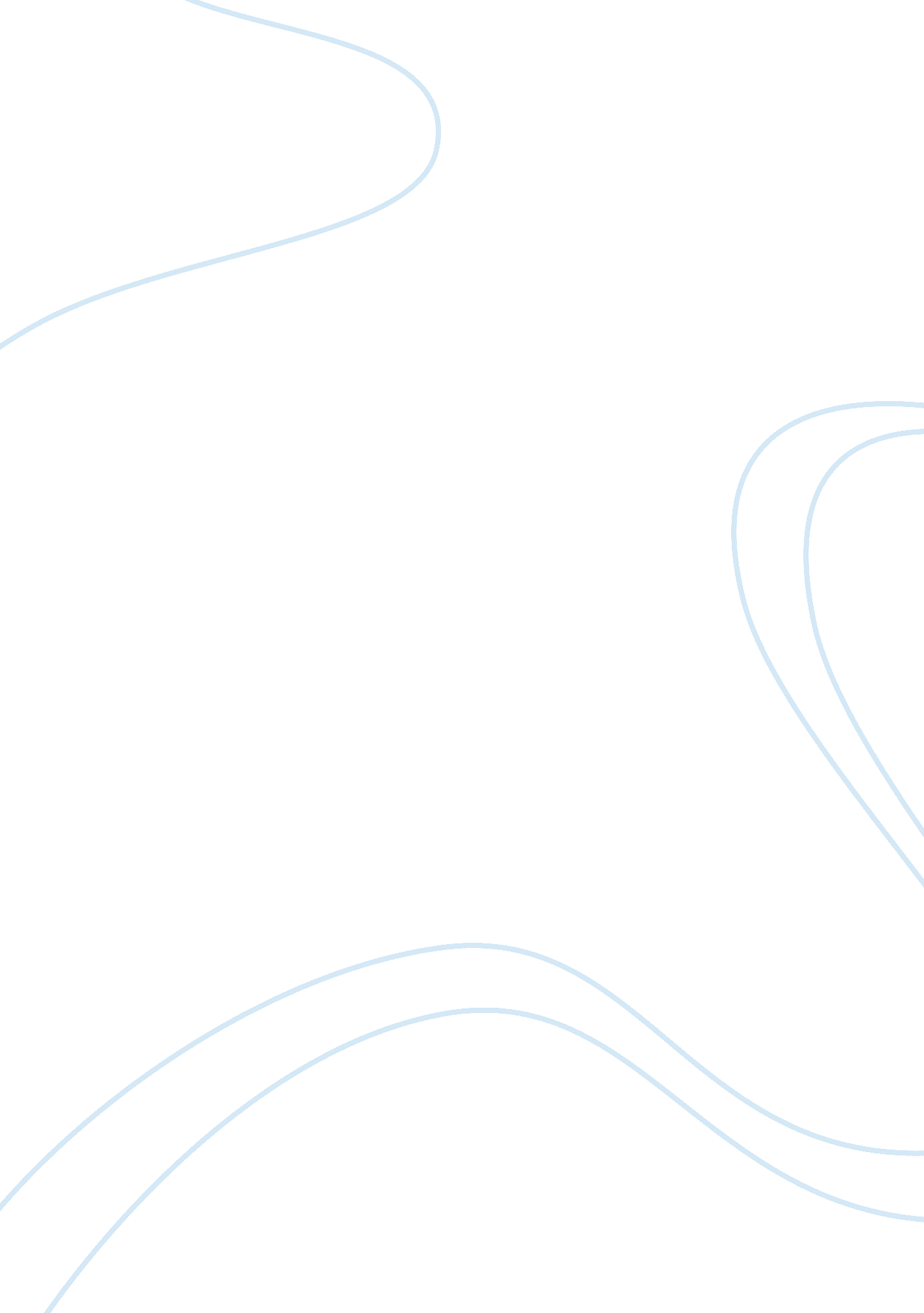 Code of ethics for physical therapists without the use of drugs essayLaw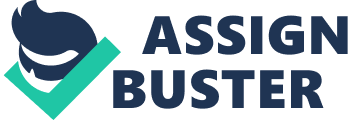 This Code of Ethics outlines the standards within which physical therapists are expected to conduct their profession and analyses the fundamental principles of accepted ethical, professional conducts. 
- The therapist shall have a sincere commitment to providing the best quality physical therapeutic services to those who seek their help. This is to ensure highest possible quality of service to the client. 
- The therapist shall perform only the assortment of services that represent their education and for which they are qualified. They shall possess the requisite education certifications, join the academic affiliations and be able to prove honest qualifications in the fields in which they serve their clients. 
- Therapists shall respect the integrity of each client. They shall not engage in any form of sexual relationship or sexual activities with the persons who seek their help. This shield physically injured and challenged clients who may be victims of sexual escapades of some unethical physical therapists. 
- Therapists shall appreciate the inherent worth of individuality of every client. Therefore, therapists shall not judge any of their clients, colleagues and other work associates based on their ethnicities, race, and sex, religious or political affiliation. It is imperative that therapists treat their clients with equality and avoid discrimination in the quality of service delivered. 
- Therapists shall work in their communities towards comprehending and accepting physical therapy without medication as a valuable health service. They shall abide by all laws and by-laws regulating physical therapy. In the event that they do not feel comfortable with the laws that govern the industry, they repeal and ask for revision of the laws that could be detrimental to legitimate practice of physical therapy. 